RIWAYAT HIDUPMuhammad Siddieq, lahir pada Tanggal 19 Mei 1990 di Ujung Pandang. Anak pertama dari tiga bersaudara dari Pasangan H. Muhammad Mushawwir dan Hj. Sukmawaty, S. Pd. Penulis Tamat dalam Jenjang Pendidikan Formal Pertama di SD. INP. PAI I pada Tahun 2002. 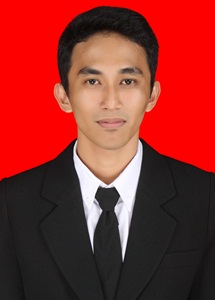 Kemudian Penulis melanjutkan Pendidikan di SMP Negeri 14 Makassar dan Tamat Tahun 2005.  Melanjutkan ke Sekolah Menengah Kejuruan di SMK Darussalam  Makassar dan Tamat pada Tahun 2008. Setelah Tamat SMK pada Tahun yang sama (2008), Penulis melanjutkan Pendidikan di Universitas Negeri Makassar Fakultas Ilmu Pendidikan, Jurusan Pendidikan Luar Biasa.Selama berstatus Mahasiswa, Penulis pernah aktif dalam LK (Lembaga Kemahasiswaan), diantaraanya :Ketua Bidang III (PPM Dan KM) HMJ PLB FIP UNM Periode 2008-2009Ketua Bidang III (PPM Dan KM) HMJ PLB FIP UNM Periode 2009-2010Ketua Umum HMJ PLB FIP UNM Periode 2011-2012